Πέμπτη, 14 Μαΐου 2.020Καλημέρα σε όλα τα παιδιά!!!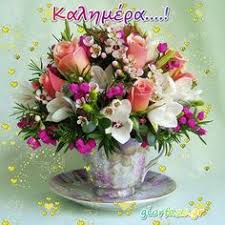 Σήμερα θα ξεκινήσουμε το μάθημά μας με την ανάγνωση του παραμυθιού, «Το πορτοκάλι και μια ηλιαχτίδα». Το κείμενο είναι στο Ανθολόγιό σας.https://webtv.ert.gr/promo-ert2/istories-gia-paidia-to-portokali-kai-mia-iliachtida/ΓΛΩΣΣΑ-Να διαβάσετε το μάθημα στις σελίδες 11 και 12.Το βιβλίο σε ψηφιακή μορφή είναι εδώ:http://ebooks.edu.gr/modules/document/file.php/DSDIM-C105/%CE%94%CE%B9%CE%B4%CE%B1%CE%BA%CF%84%CE%B9%CE%BA%CF%8C%20%CE%A0%CE%B1%CE%BA%CE%AD%CF%84%CE%BF/%CE%92%CE%B9%CE%B2%CE%BB%CE%AF%CE%BF%20%CE%9C%CE%B1%CE%B8%CE%B7%CF%84%CE%AE/10-0052-02_Glossa_BM-T3.pdfΗ αντιγραφή σας θα είναι οι ασκήσεις 6 και 7 στη σελίδα 14 στο βιβλίο της Γλώσσας (τρίτο τεύχος).Να τη γράψετε στο τετράδιό σας 3 φορές. 6.-Όμως καμάρωνα κιόλας, που είχα έναν παππού τόσο ταξιδεμένο.7.Πολλά ταξίδια θα έκανες στη ζωή σου, παππού! του είπα.7.πολλοί άνθρωποι, πολύς ήλιος, πολλές ώρες, πολύς κόπος, πολλή βροχή.Η ΓΡΑΜΜΑΤΙΚΗ ΤΟΥ ΜΑΘΗΜΑΤΟΣ -ΚΥΡΙΑ ΕΘΝΙΚΑ ΟΝΟΜΑΤΑ Ο κανόνας βρίσκεται στη σελίδα 18 στο τρίτο τεύχος της Γλώσσας.Τα κύρια ονόματα που φανερώνουν τόπο ή καταγωγή και ονομάζονται εθνικά αρχίζουν με κεφαλαίο γράμμα. Τα επίθετα που βγαίνουν από εθνικά ονόματα όμως αρχίζουν με μικρό γράμμα.-Στον παρακάτω σύνδεσμο θα δείτε τη θεωρία και τις ασκήσεις, που θα σας βοηθήσουν να κατανοήσετε καλύτερα τη γραμματική του μαθήματος.https://teachergeorgiasclass.weebly.com/uploads/4/5/0/7/45072177/%CE%9C%CE%B9%CE%B1_%CE%B1%CE%BB%CE%B7%CE%B8%CE%B9%CE%BD%CE%AE_%CE%B9%CF%83%CF%84%CE%BF%CF%81%CE%AF%CE%B1.pdfΜΑΘΗΜΑΤΙΚΑΣΥΓΚΡΙΣΗ ΔΕΚΑΔΙΚΩΝ ΑΡΙΘΜΩΝΠώς συγκρίνω δεκαδικούς αριθμούς; Πρώτα συγκρίνω το ακέραιο μέροςτους. Μεγαλύτερος είναι ο αριθμός με το μεγαλύτερο ακέραιο μέρος. π.χ.  7,5  >1,5Εάν οι ακέραιοι είναι ίδιοι, συγκρίνω τα δεκαδικά μέρη των αριθμών, ξεκινώντας από τα δέκατα π.χ. 8,41  >  8,20Εάν και τα δέκατα είναι ίδια, συγκρίνω το ψηφίο των εκατοστών.π.χ. 2,28>   2,21Εάν και τα εκατοστά είναι ίδια, συγκρίνω το ψηφίο των χιλιοστών. π.χ. 5,420<5,429Προσέχω: Το 0 στο τέλος του δεκαδικού αριθμού δεν επηρεάζει την αξία του.π.χ. 7,3 =7,30Πώς γράφουμε έναν ακέραιο σαν δεκαδικό; Όταν έχουμε ακέραιους αριθμούς, μπορούμε να τους κάνουμε δεκαδικούς σημειώνοντας μηδέν δεκαδικά ψηφία. Βάζουμε, δηλαδή, μία υποδιαστολή στο τέλος του αριθμού και όσα μηδενικά χρειαζόμαστε. π.χ.9 = 9,0 = 9,00 = 9,00038 = 38,0 = 38,00 = 38,0001.889 = 1.889,0 = 1.889,00 = 1.889,000 Το παρακάτω εκπαιδευτικό βίντεο θα σας βοηθήσει να κατανοήσετε καλύτερα  το μάθημα.https://www.youtube.com/watch?v=_Wz-HE9WZzIΑφού το δείτε, να κάνετε την άσκηση 4 στη σελίδα 95 στο βιβλίο των Μαθηματικών.-ΠΡΟΣΘΕΣΗ ΚΑΙ ΑΦΑΙΡΕΣΗ ΜΕ ΔΕΚΑΔΙΚΟΥΣ ΑΡΙΘΜΟΥΣΣτο παρακάτω βίντεο η Κυρία Ράνια σας βοηθάει να κατανοήσετε τις πράξεις.https://www.youtube.com/watch?v=MjLj8NzpT8QΑΣΚΗΣΕΙΣ ΣΤΟ ΤΡΙΤΟ ΤΕΥΧΟΣ ΣΤΟ ΤΕΤΡΑΔΙΟ ΕΡΓΑΣΙΩΝ ΤΩΝ ΜΑΘΗΜΑΤΙΚΩΝΝα κάνετε τις ασκήσεις 2 και 3 στη σελίδα 30 και την άσκηση 6 στη σελίδα 33.ΙΣΤΟΡΙΑΣτην Ιστορία θα προχωρήσουμε στο επόμενο μάθημα στη σελίδα 92 «Ο Οδυσσέας στην Ιθάκη».Το σχεδιάγραμμα, οι ερωτήσεις και η παρουσίαση του μαθήματος με τη μορφή κινουμένων σχεδίων βρίσκεται στον παρακάτω σύνδεσμο.https://teachergeorgiasclass.weebly.com/iotasigmatauomicronrhoiotaalpha-gamma.html?fbclid=IwAR3zGyI_vZ65ibJaf9CvdIGEw3ZAABkmB9C-AI8i59FAOUEkZGq2sc79P9A